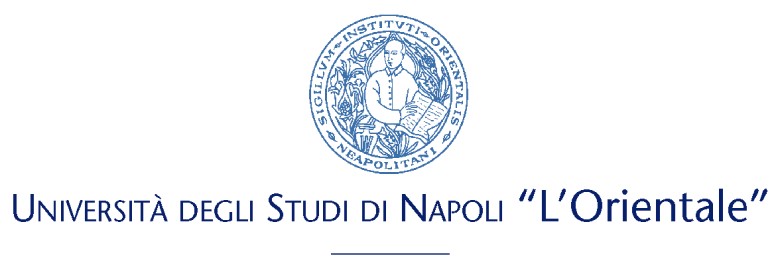 Dipartimento di Scienze Umane e SocialiLaurea Triennale in Scienze Politiche e Relazioni Internazionali        Esame di Lingua IngleseA.A. 2018-2019 (SEPTEMBER 2019)  	COGNOME ______________________________________________________________     (STAMPATELLO)NOME _________________________________________________MATRICOLA _______________________________________________You have ninety minutes to complete the examination. The examination includes 4 exercises.  You must attempt them all. N.B.  Marks are given for correct answers.  There is no extra penalty for wrong answers.              Non scrivere qui sotto: per l’uso del docente Exercise 1 - (16 marks): Choose the correct word to fill each gap in the text below. Write ONLY     the letter A, B, C or D. Read the text fully first.What is a coincidence?A coincidence is a surprising thing that (0)  B to us. For example, two friends go shopping  (1) ___ on the same day. When they (2) ___ up afterwards, they discover that they’ve (3) ___ bought an identical t-shirt. Many people (4) ___ coincidences as significant or mysterious. But the simple (5) ___ could be that friends tend to have (6) ___ taste in clothes.In reality, life is (7) ___ of coincidences, but normally we don’t notice them. For example, in (8) ___ fifty percent of all football matches, two players share the same birthday.  (9) ___  seems surprising, (10) ___ that there are 365 possible birthdays in the year. But (11) ___ of these matches will be played without anybody being (12) ___ that the coincidence exists. (13) ___ your birthday is today (14) ___ tomorrow you don’t generally go around telling people (15) ___ it is. What’s more, without realizing it, you probably (16) ___ into contact with lots of people born on the same day as you. But when a coincidence is brought to your attention, it still seems amazing.     0.   A   goes		B. happens		C. enters		D. takesA.  lonely		B. alone		C. single		D. separate A.  link 		B. get		           C. meet  		D. uniteA.  each		B. every		C. which		D. everyoneA. believe		B. think		C. make		D. regardA. definition		B. motivation	C. resolution            D. explanationA. similar		B. likely		C. like		           D. same A. heavy		B. full		           C. rich	           D. crowdedA. round		B. close		C. almost		D. approximateA. what		B. these 		C. how		D. this A. except		B. instead		C. even		D. given 	 A. none		B. more		C. some		D. anyA. noticed     	B. known		C. aware		D. intelligent A. therefore		B. whereas		C. unless	           D. meanwhileA. and  		B. or		           C. nor		           D. neitherA. what		B. as 	           	C. day 		D. whenA. make		B. come		C. have		D. go Exercise 2 - (14 marks): For each question, complete the second sentence so that it has a similar meaning to the first sentence, using the word given. Do not change the word given. You must use between two and five words, including the word given. There is an example at the beginning.   Write only the missing words. N.B. Contracted forms e.g. isn’t = is not (2 words)Example: There weren’t many guests at the wedding.                 ONLY	      There were       only a few        guests at the wedding.Ann always eats a big breakfast before going out.WITHOUTAnn never ___________________________________________ a big breakfast.An electric fence kept visitors away from the animals.PREVENTEDAn electric fence ______________________________________ close to the animals.Bob did not buy a ticket because he didn’t have enough change.IFBob would have bought a ticket  __________________________________ enough change. I paid far more money for my computer than I expected to.SOI didn’t expect ___________________________________________ money for my new computer.We never went abroad for our summer holidays.USEWe ______________________________________ abroad for the summer holidays.One of us ought to go and meet the visitor at the airport.SHOULDThe visitor _______________________________________ one of us at the airport.Debbie wore a jumper because she thought it might be cold in the mountains.CASEDebbie wore a jumper __________________________________________________ in the mountains.Exercise 3 - (10 marks): Complete the following text, putting ONE appropriate word in each gap. Consider both grammar and meaning.    				BLANCA HUERTAS:BUTTERFLY EXPERTAs a little girl growing (0)   up   in Colombia, Blanca Huertas was fascinated (1) ________ wildlife, and especially by butterflies. In those days you couldn’t buy butterfly nets locally, so her father made (2) _________ for her, using the end of a broom. He also bought her some books and took her to different places at the weekends so (3) _________ she could see different species and learn about different types of habitat. It was at this time that she started her butterfly collection. (4) ________ she was sixteen, Blanca went to university (5) _________ study biology. Her professor convinced her that the study of butterflies (6) _________ become a career, not just a hobby. What’s more, he encouraged Blanca to apply (7) ________ a place on a field trip to the Cauca region of the Amazon, (8) ________was being organized by students from Oxford and Cambridge.The two-month trip was an incredible experience. Blanca rediscovered a butterfly that hadn’t (9) _________ seen for thirty years and collected information about new species. (10) ________ a result of the trip, the region was turned into a national park.Exercise 4 - (10 marks): Use the word given in CAPITALS at the end of each line to form another     related word that is appropriate in the context. Write your answers in CAPITAL LETTERS. Example: The Turner Prize is UNDOUBTEDLY Britain’s best-known art award,          DOUBT             but it is also its most CONTROVERSIAL.                                             CONTROVERSY                                      GAMES IN SPACEFor astronauts on long missions into space, (1) ________________	can be a                      BOREreal problem. In order to help the astronauts,(2) ________________ and                             SCIENCEdoctors need to find out what this feels like. As part of the (3) __________                         SEARCHprogramme, six volunteers will be locked away for 520 days to see what effect this has on their mind and body. During their time in (4) ____________  ,   the                  ISOLATEvolunteers will be able to communicate with their (5) __________,but only in a way         CONTROLthat replicates the astronauts’ experience. For example, the further away from ‘Earth’ they get, the longer the delay in the signal, so they will be (6) _________               ABLEto have a conversation in real time.As part of the experiment, the volunteers will be allowed to play computer games. There will be a (7) ________________ of solo games and competitive games available.   MIXAfterwards, they will be asked to give (8) _____________on how hard they found the     FEEDgames to play and what their (9) ___________________ state was at the time.                 EMOTIONAs a result of the (10) ____________ gathered, it may be possible to create special          INFORMsoftware for crews on future missions.       2TOTAL MARK PER QUESTION STUDENT SCORE Question 1      16 marks Question 2       14 marks Question 3     10 marks                                                      Question 4      10 marks       TOTAL      50 marks 